 БОУ «Черняевская ООШ»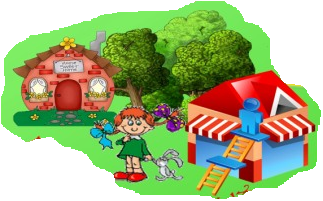 Методическая разработка мероприятия«Любимый уголок  моей  родины - село Черняево»Авторский коллектив : Начальника лагеря: Пелемешко Людмила АнатольевнаМесто работы: «БОУ Черняевская ООШ»                                                Должность: учитель начальных классовВоспитатель:  Григорьева Людмила НиколаевнаМесто работы: «БОУ Черняевская ООШ»Должность учитель математикиКонтактный телефон: 8(38171) 55- 1 -55Мероприятие «Любимый уголок  моей  родины-село Черняево» Цель: приобщить к общечеловеческим ценностям как условию духовно – нравственного развития ребенка.Задачи: - воспитывать чувства любви к своей малой родине.- развивать речевую активность, память, познавательный интерес, желания больше узнать о родном крае, своей малой родине. ( На мероприятие  приглашены ребята из соседнего лагеря  села Заливино, уважаемые люди из села Черняево)Ведущие-вожатые, дети из  лагеря дневного пребывания «Сказочное поселение».Ход мероприятия.1-й ведущий. Пожалуйста, гости дорогие, на наш праздник. У нас каждому найдется местечко,  да доброе словечко. Проходите, не стесняйтесь, да поудобнее располагайтесь. 2-й ведущий. Сегодня , вы –наши гости, вместе с нами отправитесь в увлекательное путешествие по дорогим сердцу родным местам, милым краям нашей Родины –России – села Черняево.Ты, Россия моя, дорогие края,Ты, Россия, родная, безбрежная.За твою красоту,За твою добротуЯ люблю тебя, Родина светлая.(Слова произносятся на фоне кадров с изображением красивых мест села Черняево)    Звучит тихая спокойная мелодия.(выходят дети в русских народных костюмах, изображающих бабу и мужика из сельского поселения)Баба. Хорошо-то как! Тишина, благодать!Мужик. Да, лучше родного края не сыскать! Сколько по свету хаживал, а все домой тянет.Баба. Возле речки в туманеЧуть звенят тополя.Может , ими и манитЧеловека земля?Мужик. Иль плясуньей калиной,Что сережкой трясет?Или первой травинкой,Пробивающей лед?Чтец.Иль березкой кудрявой,Иль лужком заливным,Иль дождями грибными,Иль хлебом одним?Первой звонкой капелью,И росой на лугах,Соловьиною трельюВ прибрежных кустах.Родными местами,Где ты жил, где ты был,И лугами, цветами,И домом родным.1 Ведущий. «Человеку никак нельзя жить без Родины, как нельзя жить без сердца», - это слова Константина Паустовского.И сердцем маленькой Родины является самое красивое село на свете, и имя ему, Черняево.  2 Ведущий. Если скажут слово «Родина»,Сразу в памяти встает:Старый дом, в саду смородина, Толстый тополь у ворот.Или степь, от маков краснаяЗолотая целина.Родина бывает разная,Но у всех она одна.1 Ведущий. Среди ее необъятных просторов есть местность, где ты родился, где ты живешь. Это твой город, твоя деревня, твой дом, твоя улица… белоствольная красавица – березка под окном, рябина у реки, звонкая песнь жаворонка в поле, это твой родной край – наша Омская область, России великой частица.(Дети из отряда  «Райский уголок» лагеря дневного пребывания «Сказочное поселение»  подготовили стихи о своей малой родине)1.Край ты мой, родимый край,Конский бег на воле,Звон малиновый в ночи,Волчий голос в поле.         2. Здравствуй, Родина моя!         Гей ты, лес дремучий.         Свист полночный соловья…        Ветер, степь, да тучи!3.Край ты мой, родимый край –Нет земли чудесней!Звон малиновый в ночиВперемежку с песней.С трелью звонкой соловья,Шепотом травинок,И журчанием ручьяСредь берез, осинок.4.Славим, Родина, тебя!Твои луга и нивы.Славься, славься на века, Черняевский край любимый! 2.Ведущий. Дети из отряда «Зелёный островок» написали  мини – сочинение «Что значит для меня моя малая родина». Давайте их послушаем.(Дети читают свои сочинения, сопровождая иллюстрациями). Показ презентации.Родимый край!Черняево мое!Голос твой все время слышу яВ задушевной песне жаворонка,И в шальных раскатах соловья,В криках птиц, летящих на гнездовья.В звонких струнах вешнего ручья.Уголок волшебный – милая деревня.Дорогая родина моя!1 Ведущий. Дети из отряда «Народные умельцы»  нашли материал о талантливом человеке , местном поэте нашего села Черняево. Предоставим им слово. (Дети рассказывают   о Евтине В.В., показывают презентацию) 1.Евтин Виктор Васильевич местный поэт, который  в своих стихах сумел описать свой  сибирский край, красоту природы, свою любовь к Сибири .2.Родился Виктор Васильевич  28марта 1962 года в д. Черняево. Закончил 10классов в  селе Заливино.  В Черняевской школе был награжден именными часами за то, что набрал ведро березовых почек. В то время  проводились такие операции «Березовые почки», «Лекарственные растения»,  «Сбор  металлолома и макулатура»  и другие.3. Затем учился в г. Омске в ПТУ№56 по специальности слесарь нефте -газового оборудования. После  его окончания ушел в армию.4. Служил на Тихоокеанском флоте на подводной лодке 3года, там он  и  начал писать стихи (о доме, о природе, о службе, о флоте). Выпустил 2 сборника, третий остался в разработке5.После службы работал  на нефтезаводе. Отработал на нем 23года. Был не раз премирован за труд6. Был добрым, жил для людей. Похоронен  на сельском кладбище села Черняево.Дети читают стихи из сборника  Евтина  Виктора  Васильевича.1.Жить на своей земле, мой друг,Нет в жизни ничего дороже.Где, все так дорого вокруг,Здесь жизнь свою и путь ты сложил!2.Здесь дом и край, судьба твоя.На  чем  стоишь и чем ты дышишь,Где видишь хлебные поля,Где песни птиц повсюду слышишь!3.Нет ничего счастливей  мне,И больше ничего не надо,Трудиться  на своей земле,Превыше всех моя награда!4.И как ни петь о ней, мой друг,Когда душою льются строки,О том, что вижу я вокруг.5.Простор родной, простор широкий!И эта жизнь в наследство мне,От дедов, прадедов досталось,И это дорого вдвойне,Что в сердце у меня осталось!2. Ведущий.  Наша деревня Черняево имеет свою историю. Ребята из отряда «Сельские фантазии»  рассказывают интересные сведения из истории села Черняево, о встречах с его  жителями, о взятых  у них интервью. Показ слайд - фильма. 1.Ведущий.Что мы называем домом? Нашу квартиру, дом, город, село, страну, планету. О доме надо уметь заботиться, беречь и охранять его. Об этом сейчас пойдёт наш разговор.Был, говорят, 
Где-то случай такой:
Ехали люди с работы домой.
Только доехали. 
Вдруг - чудеса!
Все позабыли свои адреса.
Ищут, волнуются,
Смотрят кругом:
Где эта улица?
Где этот дом?
Ищут водители:
“Где наш гараж?”
Мечутся жители:
“Где наш этаж?”
Всё перепуталось,
Все заблудились!
К счастью, такое
Лишь в сказке случилось…- Ребята, а вы можете назвать, где вы живёте, свой адрес? (Дети называют)- В какой области вы живёте, покажите на карте.- Как называется наш областной центр? Покажите на карте.- В каком районе находится наше село? Покажите на карте.- Это хорошо, что вы так много знаете о своём адресе, о своём месте проживания, но вам ещё предстоит узнать много интересного.2.Ведущий. На нашем мероприятии  дети рассажены по группам, (улицам), на которых  живут. Они сейчас будут защищать свой проект на тему «Улица, на которой я живу». А наших гостей попросим отметить лучшие проекты. Для этого у гостей на столах разложены символы - знаки каждой улицы. Они должны будут взять нужный символ (той улицы, чей проект больше всего им понравился)  и приклеить к плакату, на котором  данная улица изображена.Идёт Защита своих улиц по группам. (Жители улиц «Зелёная», «Трудовая», «Центральная», «Победы», «Молодёжная», «Новая»)Дети называют свою улицу, показывают рисунок с  её  достопримечательностями,  называют лучших людей, которые на ней проживают.Улица Зеленая – Алеманов Василий Александрович - народный умелец, Неупокоева Людмила Федоровна – отличник народного образования, Колмакова Татьяна Михайловна - художественный руководитель  и оформитель сельского Дома культуры, Глава администрации сельского поселения Белых Николай Александрович.Улица Трудовая  - Крысова Лариса Павловна - фельдшер села,  Лыткина Татьяна Николаевна сельский библиотекарь,  Крысова Фаина Фёдоровна – труженица тыла, Зорькин Владимир Александрович - народный умелец)Улица Центральная (магазин, администрация сельского поселения, памятник, почта, фап)Улица Победы ( СДК, школа,  стадион, магазин ) Андреева  Элиза  Ахметовна- директор сельского дома культуры, Лосинская Л.Н.- директор БОУ «Черняевская ООШ»Улица Молодежная-  Лучининова Фаина Афанасьевна председатель Совета Ветеранов.Улица Новая  (Евтина Галина Ивановна - труженница сельского хозяйства)Даётся слово приглашённым гостям (жителям данных улиц).Подведение итога по защите проектов (даётся слово гостям из села Заливино)2.Ведущий. Предлагаем провести музыкальный конкурс «Кто знает песни о Родине, родном крае,  (проводится совместно с детьми лагеря дневного пребывания из села Заливино). 1.Ведущий. Все начинается с малого, с любви к своей малой родине, к своему краю, селу.Когда скажут слово Родина, как вы думаете, как это можно изобразить на своем рисунке? Сейчас вы попробуете это показать нам. Вам даётся время - 5 минут.Дети показывают на своих карточках силуэты домиков, деревце, солнышко, улыбающееся лицо человека и т.д.2.Ведущий. Заключительная беседа.У каждого человека есть на Земле место, которое ему особенно дорого. Место это называется "малой родиной". У кого-то малая родина - большой индустриальный город, крупный промышленный центр, а у кого-то - маленькая деревушка, затерявшаяся на берегу медленно текущей речки или в глуши бескрайней Сибирской тайги. И где бы ни жил человек потом, его всегда тянет в родные места. Ведь здесь его корни: родители, родственники, друзья. Подведём  итог нашего путешествия . Пополнили наши знания о малой родине. Рефлексия. Игра «Зачем-почему?»(Дети становятся в круг, передают друг другу мячик,  одни задают вопросы, а другие отвечают на них)- Зачем мы говорили о малой родине?- Чтобы вспомнить или лучше узнать место, где мы родились.- А зачем вспоминать и узнавать место, где мы родились?- Чтобы помнить о своих корнях.- А зачем помнить о своих корнях?- Затем, что в нас живет память поколений.- А зачем в нас живет память поколений? И т.п.1.Ведущий.Мало просто помнить о своём селе и любить его. Чтобы оно  становился ещё лучше и краше, нужны реальные дела. А какие дела вы могли бы сделать?Варианты ответов записываются детьми на ватмане, прикрепленном к доске в графу «будем делать»– Итак, подводя итог выше сказанному, можно сказать следующее: чтобы любить и беречь нашу большую и уникальную планету Земля, нам нужно с любовью и бережностью относиться к своим истокам, к своей Малой Родине! Любите свой родной край! Любите Родину, её поля и шири,Деревни малые, большие города.Любите Родину за то, что в целом миреТакой не будет в жизни никогда.
